О подготовке проектов внесения изменений в Генеральный план и Правила землепользования и застройки муниципального образования  Оренбургской области.В целях уточнения назначения территорий МО Волжский сельсовет Курманаевского района Оренбургской области для обеспечения развития территории и обеспечения интересов граждан и их объединений, руководствуясь Градостроительным кодексом Российской Федерации, Федеральным законом от 06.10.2003г. № 131-ФЗ «Об общих принципах организации местного самоуправления в РФ», Уставом муниципального образования Волжский сельсовет, на основании обращения ООО «Геоград» исх. №258 от 10.09.2021 администрация постановляет:Приступить к подготовке проектов внесения изменений в Генеральный план и Правила землепользования и застройки муниципального образования Волжский сельсовет Курманаевского района.Срок подготовки проектов – с момента заключения договора с проектной организацией и до его окончания.Опубликовать настоящее постановление  на официальном сайте в сети Интернет.Настоящее постановление вступает в силу со дня официального опубликования в газете «Волжский вестник».Контроль за исполнением настоящего постановления оставляю за собой.Глава муниципального образования                                        К.А.КазачковРазослано: прокуратуре района, комиссии по правилам землепользования и застройки, отдел архитектуры и градостроительства Курманаевского района, ООО «Геоград» в дело.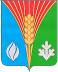 Администрациямуниципального образованияВолжский сельсоветКурманаевского районаОренбургской областиПОСТАНОВЛЕНИЕ13.09.2021 №59-п